CURRICULUM VITAE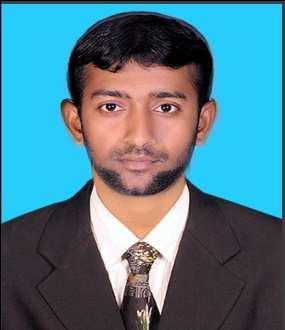 Abdul Abdul.369372@2freemail.com OBJECTIVE:To be employed in an organization, this will offer both challenges and opportunities to increase knowledge and responsibilities in the position:Typist (Thasaheel and Fawry)SUMMARY:Possess Master DegreeQualified in Teaching EligibilityQualified in managing institutionMultilingual AssetAcademic CredentialsWell – versed in TranslationWell versed in communicationComputer KnowledgeTyping: Arabic, English and MalayalamEDUCATIONAL QUALIFICATIONSPost GraduationMaster Degree in Englesh Language and Literature annamalai University, annamalai nagar- 608002 tamilnadu - India Master of Arts in Islamic and Contemporary Studies Darussalam Islamic University – Nandi -Kerala, India B-Ed IN ENGLISH LANGUAGEBachelor of education in EnglishUniversity of Calicut-kerala -indiaBachelor DegreeBachelor of Arts in English language and literature University of Calicut – Kerala, India Bachelor of Arts in Islamic and Contemporary Studies Darussalam college of Islamic and propagation Nandi - Kerala India DiplomasOne Year Diploma in Functional Arabic Ministry of Human Resource Development, Govt. of  IndiaPOSITION HELD:1) Lecturer in Subulurashad arts college Iringattiri malappuram kerala-India(Member Federation of Islamic universities, Cairo, Egypt, Affiliated to Al Azhar University, Cairo, Egypt and Al Fathih University, Tripoli, LibyaTeacher in noorul huda Islamic institution Professional Experiences:Two year experience in administration and teaching (Subulurashad Islamic and arts college-Iringattiri- malappuram-kerala-India-Affiliated to Al Azhar University, Cairo, Egypt, Al Fathih University,Tripoli, Libya, Aligarh Muslim University, UP, Hamdard, and Jamiamillia universities in New Delhi])One year experience in administration and teaching (Darussalam Islamic and arts college –nandi-calicut-kerala-india)U.A.E EXPERIENCESH.R &Adimin officer (NUROL LLC,KHALIDIYA,ABU DHABI.FROM JUNE2014 ) VISA RELATED WORKS SUCH AS THASHEEL ,FAWRI.WORKPERMIT APPLICATION ,LABOUR CARD APPLICATON,SUBMISION ETCDUTIESMinistry of labor works such as thasaheel works, and immigration fawry Letter drafting in Arabic and EnglishAll works related with ministry of labor and immigration.UAE VALID LICENCERESPONSIBILITIESDrafting and Typing Documents and Documents clearance Administer the Incoming and Outgoing Mails and Telephone Calls Provide Social Guidance for Students Subjects HandledArabic, Sociology, political science Urdu, Quran- Hadees ,Literature and EnglishCOMPUTER SKILLS:Operation System   : Windows 98, 2000 and XPPackages	: Ms Office (Word, Excel, Power Point)Photoshop, Internet and E-mail: TALLY.ERP 9 (INDIAN ACCOUNTING SOFTWARE)Areas of InterestRESEARCH( be a good team player in social welfare research)TEACHING AND LEADING.( to show a good group in society)TRANSLATION SKILLS:English to Arabic	Arabic to EnglishTYPING SKILLEnglish, Arabic and MalayalamLANGUAGES KNOWNARABIC , ENGLISH , HINDI, URDU,MALAYALAMSkill WRITING   READING  SPEAKING  TRANSLATIONAbilities  Can conduct seminars, symposium and debates  Can administrate the academic and management institutions wellCan address public gathering in English, Arabic and Malayalam Can maintain organizational matters PERSONAL INFORMATION:Date of Birth	: 02-04 -1986Date of Issue	: 12-11-2008Date of Expiry	: 11-11-2018Sex	: MaleReligion	: IslamNationality	: IndianMarital Status	: MarriedI here by declare that all statements made in these Curriculum Vitae are true, complete and correct to the best of my knowledge and belief. Hopefully I request you to be care of it and use it as a valuable one in your firm or institution.Abdul ArabicExcellentExcellentExcellentExcellentEnglishExcellentExcellentExcellentExcellentUrduExcellentExcellentExcellentNilMalayalam ExcellentMalayalam ExcellentExcellentExcellentExcellent